Semaine du 7 au 22 mars 20156-10 Avril : Pèlerinage paroisse : Lisieux (Alençon) Mont St Michel, Pontmain. Inscriptions urgentesPour tout renseignement  Tél : 05 53 67 93 32  /  06 79 71 95 70  ph.dhalluin@orange.fr    Blog: paroissesaintemarieenagenais47.over-blog.comParoisseBajamont, Foulayronnes, La Croix Blanche, Madaillan- St Julien, Monbran, Pont du Casse*  *  *  *  *  *  *  *  *  *  *  *  *  *  *  *  *  *  *  *  *  *  *  *  *  *  *   *  *  *  *  *  *  *  *  *  *  *  Presbytère « Mérens » – 47480 PONT du CASSESamedi 7 marsSt Félicité16-17h : PONT du CASSE, Éveil à la Foi (carême) 3-7 ans18h00 : MONBRAN, messe (int° Laurent Thoueilles) 20h00 : AGEN, Équipe Notre Dame.Dimanche 8 mars3° dimanche de Carême B10h30 : PONT du CASSE, messe en Famille 1 et 3° étapes vers le Baptême, baptêmede Sacha OUSTRIN (int° Jean Luc PRIMAULT, Henriette MONNIER )16h30 : AGEN-MARTROU, conférence carême de Mgr H. HERBRETEAU.Lundi 9 marsSte Françoise10h00 : PONT du CASSE, Obsèques de Mme Henriette MONNIER.14h00-16h30 : PONT du CASSE, Formation à l’écoute (SEM, Funérailles, accueil…)18h30 : PONT du CASSE, vêpres et messe (int° )Mardi 10 marsSt Vivien8h45 : St MARTIN de F., Laudes suivies de la messe (int   Fle )14h00: PONT du CASSE, Aumônerie Centre Hospitalier d'Agen. 17h30 : PONT du CASSE, Prière du chapelet 20h00 : PONT du CASSE, Conseil Pastoral Paroissial.Mercredi 11 marsSte Rosine8h45 : PONT du CASSE, Laudes suivies de la messe (int Fle ..)9h30 : PONT du CASSE, SEM.13h00-18h00 : Aumônerie Centre Hospitalier d'Agen MONBRAN.18h30: PONT du CASSE, soirée carême, « Petites Sœurs des Pauvres »Jeudi 12 marsSte Justine9h30: N-D de LACEPÈDE, Récollection des catéchistes.14h-18h00 : Aumônerie Centre Hospitalier d'Agen POMPEYRIE, 15h00 messe Vendredi 13 marsSt Rodrigue9h00-19h00 : ARTIGUES, sacristie, Adoration du St Sacrement de la Miséricorde.10h15 à 11h45 : FOULAYRONNES St Martin Groupe de chants14h-18h00 : Centre Hospitalier Départemental de la Candélie, 16h30 messe (int fle).15h00 : chemin de Croix dans les églises 18h00 : JEAN XXIII, C.A. de l’Hospitalité Notre Dame de Lourdes.Samedi 14  marsSte Mathilde10h00: PONT du CASSE, Préparation Pèlerinage à Lisieux (6-10 Avril).13h45 : EYSSES, Confirmands adultes.18h00 : La CROIX BLANCHE, messe (int° ) Dimanche 15 mars4° dimanche de Carême B9h30 : PONT du CASSE,  messe (int  )11h00 : ARTIGUES, messe  (Int ) 16h30 : AGEN-MARTROU, conférence carême de Mgr H. HERBRETEAU.Lundi 16 marsLOURDES : formation des aumôniers des HôpitauxMardi 17 marsSt PatriceLOURDES : formation des aumôniers des Hôpitaux 17h30 : PONT du CASSE, Prière du chapelet Mercredi18mars St Cyrille8h45 : PONT du CASSE, Laudes et messe. Puis EAP.13h00-18h00 : Aumônerie Centre Hospitalier d'Agen MONBRAN.18h30: PONT du CASSE, soirée carême « Obéir en homme libre » L. CAMIADEJeudi 19 marsSt Joseph14h-18h00 : Aumônerie Centre Hospitalier d'Agen POMPEYRIE, 15h00 messe (int  )20h30 : PASSAGE d’AGEN, salle Lapoujade : partenaire CCFD.Vendredi 20 marsSt Herbert9h00 : PONT du CASSE, adoration du St Sacrement et permanence confession.10h15 à 11h45 : FOULAYRONNES St Martin Groupe de chants15h00 : chemin de Croix dans les églises 14h-18h00: Centre Hospitalier Départemental de la CANDÉLIE, 16h30 messe Samedi 21 marsSte Clémence9h00 : BON ENCONTRE retraite de 1° communion.14h30 : PONT du CASSE, parents pour préparation baptêmes, en équipe18h00 : MONBRAN, messe (int° ) Dimanche22 mars5° dimanche de Carême B9h30 : PONT du CASSE, messe (int° ) 11h00 : St MARTIN FOULAYRONNES, messe (Quête impérée pour le CCFD)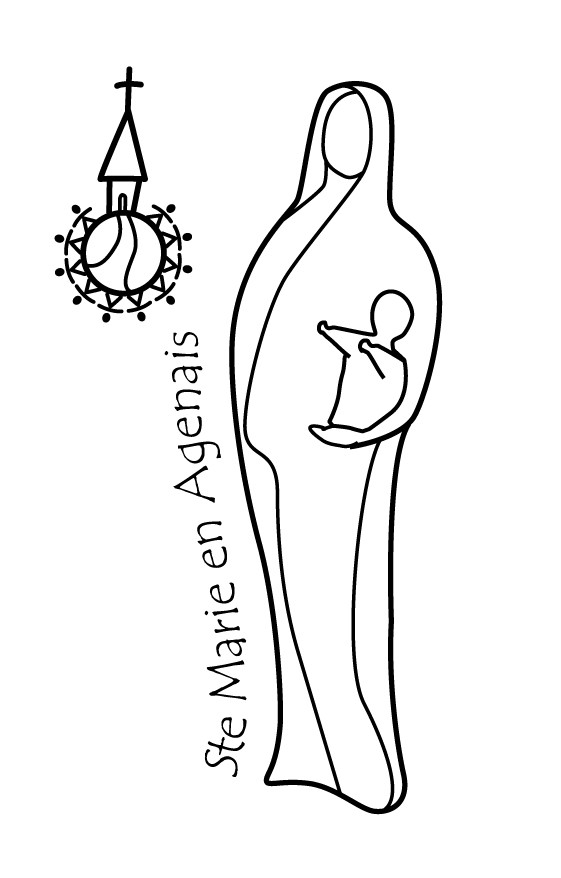 